                                      29.09.2020                  пгт. Рыбная Слобода                      №193пиОб утверждении муниципальной программы «Развитие добровольчества в Рыбно-Слободском муниципальном районе Республики Татарстан на 2021-2023 годы»	С целью создания условий для формирования и развития добровольческого движения в Рыбно-Слободском муниципальном районе Республики Татарстан в сфере пропаганды здорового образа жизни, профилактики правонарушений и употребления психоактивных веществ в подростково-молодежной среде, привлечения детей и молодежи к бескорыстному участию в социально-значимой деятельности, ПОСТАНОВЛЯЮ:          1. Утвердить муниципальную   программу «Развитие добровольчества в Рыбно-Слободском муниципальном районе Республики Татарстан на 2021-2023 годы» (приложение).          2. Предложить Финансово-бюджетной палате Рыбно-Слободского муниципального района Республики Татарстан (Нугмановой И.М.) обеспечить в установленном порядке финансирование расходов, связанных с реализацией данного постановления в пределах средств, предусмотренных в бюджете Рыбно-Слободского муниципального района Республики Татарстан.          3. Настоящее постановление разместить на официальном сайте Рыбно-Слободского муниципального района Республики Татарстан в информационно-телекоммуникационной сети Интернет по веб-адресу: http://ribnaya-sloboda.tatarstan.ru и «Официальном портале правовой информации Республики Татарстан» в информационно-телекоммуникационной сети Интернет по веб-адресу: http://pravo.tatarstan.ru.           4.  Контроль за исполнением настоящего постановления возложить на заместителя руководителя Исполнительного комитета Рыбно-Слободского муниципального района Республики Татарстан Вафину А.К.Руководитель                                                                                           Р.Л. Исланов                                                                                               Приложение                                                                                               к постановлению Исполнительного                                                                                               комитета Рыбно-Слободского                                                                                               муниципального района                                                                                                Республики Татарстан                                                                                               от 29.09.2020 №193пиМуниципальная программа«Развитие добровольчества в Рыбно-Слободском муниципальном районе Республики Татарстан на 2021-2023 годы»пгт. Рыбная СлободаПАСПОРТ ПРОГРАММЫХАРАКТЕРИСТИКА ПРОБЛЕМЫ, НА РЕШЕНИЕ КОТОРОЙ НАПРАВЛЕНА ПРОГРАММАДобровольчество – уникальный ресурс социального партнерства и развития гражданского общества. Добровольчество становиться основой для объединения общественно-государственных усилий при решении проблем в социально - значимых сферах жизни общества: образование, культура, здравоохранение, спорт, благоустройство и развитие территорий, помощь пожилым людям и людям с ограниченными возможностями, ветеранам Великой Отечественной войны, детям, другим социально незащищенным категориям граждан.Последние годы стали новым важным этапом в формировании государственной политики поддержки и развития добровольчества, о чем свидетельствует тот факт, что Владимир Владимирович Путин 27 ноября 2017 года подписал указ №572 об учреждении 5 декабря нового праздника – Российского дня добровольца (волонтера). А также Указом Президента Российской Федерации от 06.12.2017 №583 - 2018 год объявлен в Российской Федерации Годом добровольца (волонтера). Особое внимание к развитию добровольчества в Рыбно-Слободском муниципальном районе связано с тем фактом, что добровольчество является одним из важнейших инструментов формирования у молодежи гражданской позиции за счет активного участия в реализации социально-значимых программ в соответствии с запросом общества для формирования здорового образа жизни и конкурентоспособности. Также немаловажным фактором является и то, что молодёжное добровольчество – это эффективный метод формирования и развития их знаний и жизненных навыков, социализации, самореализации и самоактуализации молодёжи. ОСНОВНЫЕ ЦЕЛИ И ЗАДАЧИ ПРОГРАММЫОсновными целями Программы являются создание условий для формирования и развития добровольческого движения в Рыбно-Слободском муниципальном районе в сфере пропаганды здорового образа жизни, профилактики правонарушений и употребления психоактивных веществ в подростково-молодежной среде, привлечение детей и молодежи к бескорыстному участию в социально-значимой деятельности. Для достижения указанных целей предусматривается решение следующих задач:- совместная деятельность для формирования здорового образа жизни и конкурентоспособности молодежи;- привлечение молодежи в добровольческое движение;- подготовка кадров (специалистов) по управлению добровольческими ресурсами, системному развитию добровольчества;- помощь организациям, независимо от организационных форм, в осуществлении более эффективной работы по поддержке добровольческих инициатив;- стимулирование интереса к участию в добровольческой деятельности разных слоев населения и содействие людям, желающим быть добровольцами;- накопление и распространение опыта работы по добровольческим направлениям;- внедрение новых технологий в развитии добровольческого движения района;- разработка и реализация различных социально-значимых проектов, акций, мероприятий;- обеспечение реализации различных форм социального партнерства;- пропаганда добровольческого движения (проведение рекламных агитаций, акций, освещение темы добровольчества в СМИ, SMM и т. д.). - развитие взаимодействия органов местного самоуправления с общественными объединениями, учреждениями системы образования, социальной защиты, средствами массовой информации, творческими и религиозными организациями.ПЕРЕЧЕНЬ МЕРОПРИЯТИЙ МУНИЦИПАЛЬНОЙ ПРОГРАММЫПеречень мероприятий программы приведен в приложениях №1, 2.МЕХАНИЗМ РЕАЛИЗАЦИИ ПРОГРАММЫМеханизмами реализации Программы являются:- активное развитие добровольческих объединений на базе учебных заведений, включая использование программ по обучению действием;- популяризация добровольческой деятельности в молодежной среде, с использованием электронных и печатных средств массовой информации, социальных сетей и информационно-телекоммуникационной сети "Интернет";- развитие и мониторинг инфраструктуры добровольчества, в том числе создание и развитие добровольческих организаций, привлекающих население к добровольческой деятельности;- совершенствование системы поощрения добровольческого труда;- совершенствование системы способов передачи полученных знаний и опыта между организациями, специалистами и добровольцами, включая проведение и участие в межрегиональных, всероссийских и международных мероприятиях, проектах, программах.	 Главными исполнителями программы являются: МКУ «Отдел по молодежной политике, спорту и туризму Исполнительного комитета Рыбно-Слободского муниципального района Республики Татарстан»; отдел МВД России по Рыбно-Слободскому району; МКУ «Отдел образования Исполнительного комитета Рыбно-Слободского муниципального района Республики Татарстан»; МКУ «Отдел социально-культурной сферы Исполнительного комитета Рыбно-Слободского муниципального района Республики Татарстан», Финансово–бюджетная палата Рыбно-Слободского муниципального района Республики Татарстан, учреждения, организации, фонды, общественные объединения.	 Исполнительный комитет Рыбно-Слободского муниципального района Республики Татарстан осуществляет руководство процессом развития добровольчества в пределах своих полномочий.КРИТЕРИИ ЭФФЕКТИВНОСТИ РЕАЛИЗАЦИИ ПРОГРАММЫРеализация настоящей Программы позволит:- ежегодно вовлекать в добровольческую деятельность не менее 50 человек, в т.ч. из числа учащейся, студенческой, работающей и незанятой молодежи;- создавать условия для устойчивого и планомерного развития молодежного добровольческого движения в Рыбно-Слободском муниципальном районе как элемента гражданского общества, способствующего формированию активной гражданской позиции и ответственности у молодежи;- сформировать привлекательный образ добровольца у молодежи;- сформировать целостную устойчивую общественно-муниципальную систему поддержки добровольчества;- активизировать молодежь посредством вовлечения в общественную и профессиональную занятость в общественно полезной сфере на основе добровольчества;Основными индикаторами оценки эффективности реализации настоящей Программы являются:количественные показатели:- количество молодых людей, принимающих участие в добровольческой деятельности, в общем количестве молодежи, процентов;- количество добровольческих объединений и организаций в Рыбно-Слободском муниципальном районе;- количество поддержанных добровольческих инициатив.качественные показатели:- повышение уровня общественной активности молодежи района и ее вовлеченности в решение проблем современного общества.Сферы, в которых добровольцы оказывают услуги:- досуг детей, молодёжи, людей других возрастов; - социальная работа с подростками группы «риска»; - организация и проведение культурно-массовых мероприятий, акций;- работа с детьми с ограниченными возможностями, пожилыми людьми; - адресная помощь семьям, находящимся на социальном патронате, ветеранам ВОВ;- благотворительная, гуманитарная помощь; - профилактика правонарушений и употребления психоактивных веществ в подростково-молодежной среде;- популяризация здорового образа жизни в подростково-молодежной среде;- связь с общественностью, СМИ;- благоустройство территорий: мемориалов, захоронений, дворовых территорий, парков, скверов и т.д.;РЕСУРСНОЕ ОБЕСПЕЧЕНИЕ МУНИЦИПАЛЬНОЙ ПРОГРАММЫФинансирование Программы осуществляется за счет средств местного бюджета, дополнительных доходов и спонсорской помощи.Приложение 1ПЛАН МЕРОПРИЯТИЙ ПО РЕАЛИЗАЦИИ МУНИЦИПАЛЬНОЙ ПРОГРАММЫ «РАЗВИТИЕ ДОБРОВОЛЬЧЕСТВА В РЫБНО-СЛОБОДСКОМ МУНИЦИПАЛЬНОМ РАЙОНЕ НА 2021 - 2023 ГОДЫ»Приложение 2ПРОЕКТЫ И АКЦИИ, РЕАЛИЗУЕМЫЕ В РАМКАХМУНИЦИПАЛЬНОЙ ПРОГРАММЫ «РАЗВИТИЕ ДОБРОВОЛЬЧЕСТВА В РЫБНО-СЛОБОДСКОМ МУНИЦИПАЛЬНОМ РАЙОНЕ НА 2021 - 2023 ГОДЫ»1. Благотворительная акция «Подари ребенку Новый год!», которая проводится с 1 по 25 декабря с целью сбора благотворительной помощи, сладких подарков для детей с ограниченными возможностями и детей, находящихся в трудной жизненной ситуации. Итог акции - проведение для них новогодних утренников и адресная помощь.2. Благотворительная акция «Помоги детям» проводится с 10 января по 31 декабря - сбор вещей от 0 до 15 лет для детей, находящихся в трудной жизненной ситуации, сбор продуктов, вещей для семей, находящихся на социальном патронате.3. Антикоррупционный проект #КоррупциЯпротив, который начал реализовывать в этом году. Центр создает условия для формирования у молодых людей гражданской позиции в отношении коррупции, а именно: организует и проводит антикоррупционные мероприятия для молодежи с использованием инновационных форм работы.  В их число входят: занятия с элементами тренинга, беседы, мастер-классы, конкурсы, соц.опросы, тестирование, квесты, форумы и акции. 4. Добровольческие акции «Весенняя неделя добра» и  «Осенняя неделя добра - эстафета добрых дел  #ДОБРЫЙТАТАРСТАН #МӘРХӘМӘТЛЕТАТАРСТАН» - целью которых является продвижение идеи добровольчества как важного ресурса для решения социальных проблем местного сообщества и повышение гражданской активности населения; популяризация идей, ценностей и практики добровольчества; укрепление сотрудничества между институтами гражданского общества и органами государственной власти в совместном решении социальных проблем. ИСПОЛНИТЕЛЬНЫЙ КОМИТЕТ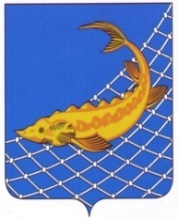 РЫБНО-СЛОБОДСКОГОМУНИЦИПАЛЬНОГО РАЙОНАРЕСПУБЛИКИ ТАТАРСТАНТАТАРСТАН РЕСПУБЛИКАСЫБАЛЫК БИСТӘСЕМУНИЦИПАЛЬ  РАЙОНЫНЫҢБАШКАРМА КОМИТЕТЫПОСТАНОВЛЕНИЕКАРАРНаименование Программымуниципальная программа «Развитие добровольчества в Рыбно-Слободском муниципальном районе Республики Татарстан на 2021 – 2023 годы»Муниципальный заказчик ПрограммыИсполнительный комитет Рыбно-Слободского муниципального района Республики ТатарстанРазработчик ПрограммыМКУ «Отдел по молодежной политике, спорту и туризму Исполнительного комитета Рыбно-Слободского муниципального района Республики Татарстан»Основные исполнители Программы- МКУ «Отдел по молодежной политике, спорту и туризму Исполнительного комитета Рыбно-Слободского муниципального района Республики Татарстан»; - МКУ «Отдел образования Исполнительного комитета Рыбно-Слободского муниципального района Республики Татарстан»;- МКУ «Отдел социально-культурной сферы Исполнительного комитета Рыбно-Слободского муниципального района Республики Татарстан»;- отдел по работе со средствами массовой информации Исполнительного комитета Рыбно-Слободского муниципального района;- Финансово – бюджетная палата Рыбно-Слободского муниципального района;- отдел МВД России по Рыбно-Слободскому району;- учреждения, организации, фонды, общественные объединения.Цель ПрограммыСоздание условий для формирования и развития добровольческого движения в Рыбно-Слободском муниципальном районе в сфере пропаганды здорового образа жизни, профилактики правонарушений и употребления психоактивных веществ в подростково-молодежной среде, привлечение детей и молодежи к бескорыстному участию в социально-значимой деятельности. Задачи Программы- совместная деятельность для формирования здорового образа жизни и конкурентоспособности молодежи;- привлечение молодежи в добровольческое движение;- подготовка кадров (специалистов) по управлению добровольческими ресурсами, системному развитию добровольчества;- помощь организациям, независимо от организационных форм, в осуществлении более эффективной работы по поддержке добровольческих инициатив;- стимулирование интереса к участию в добровольческой деятельности разных слоев населения и содействие людям, желающим быть добровольцами;- накопление и распространение опыта работы по добровольческим направлениям;- внедрение новых технологий в развитии добровольческого движения района;- разработка и реализация различных социально-значимых проектов, акций, мероприятий;- обеспечение реализации различных форм социального партнерства;- пропаганда добровольческого движения (проведение рекламных агитаций, акций, освещение темы добровольчества в СМИ, SMM (социальные медиа); - развитие взаимодействия органов местного самоуправления с общественными объединениями, учреждениями системы образования, социальной защиты, средствами массовой информации, творческими и религиозными организациями.Сроки реализации Программы2021-2023 годыИсточник финансирования- местный бюджет, дополнительные доходы, спонсорская помощьОжидаемые результаты реализации Программы- ежегодное вовлечение в добровольческую деятельность не менее 50 человек, в т.ч. из числа учащейся, студенческой, работающей и незанятой молодежи;- создание условий для устойчивого и планомерного развития молодежного добровольческого движения в Рыбно-Слободском муниципальном районе как элемента гражданского общества, способствующего формированию активной гражданской позиции и ответственности у молодежи;- положительное восприятие образа добровольца у молодежи;- создание целостной устойчивой общественно-государственной системы поддержки добровольчества;- активизация молодежи посредством вовлечения в общественную и профессиональную занятость в общественно полезной сфере на основе добровольчества.Контроль за реализацией ПрограммыИсполнительный комитет Рыбно-Слободского муниципального района Республики Татарстан№Наименование мероприятияСрок исполненияОтветственные исполнителиОбъем финансирования (тыс. руб.)Объем финансирования (тыс. руб.)Объем финансирования (тыс. руб.)Объем финансирования (тыс. руб.)Объем финансирования (тыс. руб.)№Наименование мероприятияСрок исполненияОтветственные исполнители2021 г.2022 г.2022 г.2022 г.2023 г.Реализация мероприятий Всероссийского общественного движения «Волонтеры Победы»Реализация мероприятий Всероссийского общественного движения «Волонтеры Победы»Реализация мероприятий Всероссийского общественного движения «Волонтеры Победы»Реализация мероприятий Всероссийского общественного движения «Волонтеры Победы»Реализация мероприятий Всероссийского общественного движения «Волонтеры Победы»Реализация мероприятий Всероссийского общественного движения «Волонтеры Победы»Реализация мероприятий Всероссийского общественного движения «Волонтеры Победы»Реализация мероприятий Всероссийского общественного движения «Волонтеры Победы»Реализация мероприятий Всероссийского общественного движения «Волонтеры Победы»Реализация проектовРеализация проектовРеализация проектовРеализация проектовРеализация проектовРеализация проектовРеализация проектовРеализация проектовРеализация проектов1Социальное сопровождение ветерановВ течение годаМКУ «Отдел по молодежной политике, спорту и туризму Исполнительного комитета Рыбно-Слободского муниципального района РТ», МКУ «Отдел образования Исполнительного комитета Рыбно-Слободского муниципального района РТ»,Отдел социальной защиты Министерства труда, занятости и социальной защиты Республики Татарстан в Рыбно-Слободском муниципальном районе, Рыбно-Слободское отделение ТРО ВОД «Волонтеры Победы»,МКУ «Отдел социально-культурной сферы  Исполнительного комитета Рыбно-Слободского муниципального района РТ»-----2.Организация и проведение просветительских «Уроков Победы» в школахВ течение годаМКУ «Отдел по молодежной политике, спорту и туризму Исполнительного комитета Рыбно-Слободского муниципального района РТ»,МКУ «Отдел образования Исполнительного комитета Рыбно-Слободского муниципального района РТ»,Рыбно-Слободское отделение ТРО ВОД «Волонтеры Победы»,МКУ «Отдел социально-культурной сферы  Исполнительного комитета Рыбно-Слободского муниципального района РТ»-----3.Благоустройство аллей славы, памятных мест и воинских захороненийВ течение годаМКУ «Отдел по молодежной политике, спорту и туризму Исполнительного комитета Рыбно-Слободского муниципального района РТ», МКУ «Отдел образования Исполнительного комитета Рыбно-Слободского муниципального района РТ»,Отдел социальной защиты Министерства труда, занятости и социальной защиты Республики Татарстан в Рыбно-Слободском муниципальном районе, Рыбно-Слободское отделение ТРО ВОД «Волонтеры Победы»,МКУ «Отдел социально-культурной сферы  Исполнительного комитета Рыбно-Слободского муниципального района РТ»1,01,01,01,01,04.Всероссийская акция «ЭКОуборки»В течение годаМКУ «Отдел по молодежной политике, спорту и туризму Исполнительного комитета Рыбно-Слободского муниципального района РТ», МКУ «Отдел образования Исполнительного комитета Рыбно-Слободского муниципального района РТ»,Отдел социальной защиты Министерства труда, занятости и социальной защиты Республики Татарстан в Рыбно-Слободском муниципальном районе, Рыбно-Слободское отделение ТРО ВОД «Волонтеры Победы»,МКУ «Отдел социально-культурной сферы  Исполнительного комитета Рыбно-Слободского муниципального района РТ»1,01,01,01,01,05.Всероссийские просмотры фильмов, посвященных истории РоссииВ течение годаМКУ «Отдел по молодежной политике, спорту и туризму Исполнительного комитета Рыбно-Слободского муниципального района РТ», МКУ «Отдел образования Исполнительного комитета Рыбно-Слободского муниципального района РТ»,Рыбно-Слободское отделение ТРО ВОД «Волонтеры Победы»,МКУ «Отдел социально-культурной сферы  Исполнительного комитета Рыбно-Слободского муниципального района РТ»-----6.Лига интеллектуальных игр «РИСК» (разум, интуиция, скорость, команда)В течение годаМКУ «Отдел по молодежной политике, спорту и туризму Исполнительного комитета Рыбно-Слободского муниципального района РТ», МКУ «Отдел образования Исполнительного комитета Рыбно-Слободского муниципального района РТ»,Рыбно-Слободское отделение ТРО ВОД «Волонтеры Победы»,МКУ «Отдел социально-культурной сферы  Исполнительного комитета Рыбно-Слободского муниципального района РТ»-----Организация и проведение молодежных исторических квестовОрганизация и проведение молодежных исторических квестовОрганизация и проведение молодежных исторических квестовОрганизация и проведение молодежных исторических квестовОрганизация и проведение молодежных исторических квестовОрганизация и проведение молодежных исторических квестовОрганизация и проведение молодежных исторических квестовОрганизация и проведение молодежных исторических квестовОрганизация и проведение молодежных исторических квестов1.  «1941. Заполярье»23 февраляМКУ «Отдел по молодежной политике, спорту и туризму Исполнительного комитета Рыбно-Слободского муниципального района РТ», МКУ «Отдел образования Исполнительного комитета Рыбно-Слободского муниципального района РТ»,Рыбно-Слободское отделение ТРО ВОД «Волонтеры Победы»,МКУ «Отдел социально-культурной сферы  Исполнительного комитета Рыбно-Слободского муниципального района РТ»1,01,01,01,01,02. Ко Дню космонавтики12 апреляМКУ «Отдел по молодежной политике, спорту и туризму Исполнительного комитета Рыбно-Слободского муниципального района РТ», МКУ «Отдел образования Исполнительного комитета Рыбно-Слободского муниципального района РТ»,Рыбно-Слободское отделение ТРО ВОД «Волонтеры Победы»,МКУ «Отдел социально-культурной сферы  Исполнительного комитета Рыбно-Слободского муниципального района РТ»1,01,01,01,01,03.«Курская дуга»21 августаМКУ «Отдел по молодежной политике, спорту и туризму Исполнительного комитета Рыбно-Слободского муниципального района РТ», МКУ «Отдел образования Исполнительного комитета Рыбно-Слободского муниципального района РТ»,Рыбно-Слободское отделение ТРО ВОД «Волонтеры Победы»,МКУ «Отдел социально-культурной сферы  Исполнительного комитета Рыбно-Слободского муниципального района РТ»1,01,01,01,01,04. «Битва за Москву»5 декабряМКУ «Отдел по молодежной политике, спорту и туризму Исполнительного комитета Рыбно-Слободского муниципального района РТ», МКУ «Отдел образования Исполнительного комитета Рыбно-Слободского муниципального района РТ»,Рыбно-Слободское отделение ТРО ВОД «Волонтеры Победы»,МКУ «Отдел социально-культурной сферы  Исполнительного комитета Рыбно-Слободского муниципального района РТ»1,01,01,01,01,0Проведение Всероссийских акций «Дни единых действий»Проведение Всероссийских акций «Дни единых действий»Проведение Всероссийских акций «Дни единых действий»Проведение Всероссийских акций «Дни единых действий»Проведение Всероссийских акций «Дни единых действий»Проведение Всероссийских акций «Дни единых действий»Проведение Всероссийских акций «Дни единых действий»Проведение Всероссийских акций «Дни единых действий»Проведение Всероссийских акций «Дни единых действий»1.Всероссийская акция «Письмо Победы» старт – 28 январяМКУ «Отдел по молодежной политике, спорту и туризму Исполнительного комитета Рыбно-Слободского муниципального района РТ», МКУ «Отдел образования Исполнительного комитета Рыбно-Слободского муниципального района РТ»,Рыбно-Слободское отделение ТРО ВОД «Волонтеры Победы»,МКУ «Отдел социально-культурной сферы  Исполнительного комитета Рыбно-Слободского муниципального района РТ»1,01,01,01,01,02.Всероссийская акция «Георгиевская ленточка» старт – 22 апреляМКУ «Отдел по молодежной политике, спорту и туризму Исполнительного комитета Рыбно-Слободского муниципального района РТ», МКУ «Отдел образования Исполнительного комитета Рыбно-Слободского муниципального района РТ»,Рыбно-Слободское отделение ТРО ВОД «Волонтеры Победы»,МКУ «Отдел социально-культурной сферы  Исполнительного комитета Рыбно-Слободского муниципального района РТ»3,03,03,03,03,03.Всероссийская акция   «Дерево Победы»старт – 23 апреляМКУ «Отдел по молодежной политике, спорту и туризму Исполнительного комитета Рыбно-Слободского муниципального района РТ», МКУ «Отдел образования Исполнительного комитета Рыбно-Слободского муниципального района РТ»,Рыбно-Слободское отделение ТРО ВОД «Волонтеры Победы»,МКУ «Отдел социально-культурной сферы  Исполнительного комитета Рыбно-Слободского муниципального района РТ»-----4.Всероссийская акция «Обелиск!»1 мая – 9 маяМКУ «Отдел по молодежной политике, спорту и туризму Исполнительного комитета Рыбно-Слободского муниципального района РТ», МКУ «Отдел образования Исполнительного комитета Рыбно-Слободского муниципального района РТ»,Рыбно-Слободское отделение ТРО ВОД «Волонтеры Победы»,МКУ «Отдел социально-культурной сферы  Исполнительного комитета Рыбно-Слободского муниципального района РТ»-----5. Всероссийская акция «Бессмертный полк»9 маяМКУ «Отдел по молодежной политике, спорту и туризму Исполнительного комитета Рыбно-Слободского муниципального района РТ», МКУ «Отдел образования Исполнительного комитета Рыбно-Слободского муниципального района РТ»,Рыбно-Слободское отделение ТРО ВОД «Волонтеры Победы»,МКУ «Отдел социально-культурной сферы  Исполнительного комитета Рыбно-Слободского муниципального района РТ»-----6.Всероссийский флешмоб «День Победы»  9 маяМКУ «Отдел по молодежной политике, спорту и туризму Исполнительного комитета Рыбно-Слободского муниципального района РТ», МКУ «Отдел образования Исполнительного комитета Рыбно-Слободского муниципального района РТ»,Рыбно-Слободское отделение ТРО ВОД «Волонтеры Победы»,МКУ «Отдел социально-культурной сферы  Исполнительного комитета Рыбно-Слободского муниципального района РТ»-----7.Всероссийская акция «Мы – граждане России!»12 июняМКУ «Отдел по молодежной политике, спорту и туризму Исполнительного комитета Рыбно-Слободского муниципального района РТ», МКУ «Отдел образования Исполнительного комитета Рыбно-Слободского муниципального района РТ»,Рыбно-Слободское отделение ТРО ВОД «Волонтеры Победы»,МКУ «Отдел социально-культурной сферы  Исполнительного комитета Рыбно-Слободского муниципального района РТ»-----8.Всероссийская акция «Свеча памяти» 22 июняМКУ «Отдел по молодежной политике, спорту и туризму Исполнительного комитета Рыбно-Слободского муниципального района РТ», МКУ «Отдел образования Исполнительного комитета Рыбно-Слободского муниципального района РТ»,Рыбно-Слободское отделение ТРО ВОД «Волонтеры Победы»,МКУ «Отдел социально-культурной сферы  Исполнительного комитета Рыбно-Слободского муниципального района РТ»1,01,01,01,01,09.Всероссийская акция «День неизвестного солдата»3 декабряМКУ «Отдел по молодежной политике, спорту и туризму Исполнительного комитета Рыбно-Слободского муниципального района РТ», МКУ «Отдел образования Исполнительного комитета Рыбно-Слободского муниципального района РТ»,Рыбно-Слободское отделение ТРО ВОД «Волонтеры Победы»,МКУ «Отдел социально-культурной сферы  Исполнительного комитета Рыбно-Слободского муниципального района РТ»-----10.Всероссийская акция «День Героев Отечества» 9 декабряМКУ «Отдел по молодежной политике, спорту и туризму Исполнительного комитета Рыбно-Слободского муниципального района РТ», МКУ «Отдел образования Исполнительного комитета Рыбно-Слободского муниципального района РТ»,Рыбно-Слободское отделение ТРО ВОД «Волонтеры Победы»,МКУ «Отдел социально-культурной сферы  Исполнительного комитета Рыбно-Слободского муниципального района РТ»-----Организация и проведение республиканских акций «Дни единых действий Татарстана»Организация и проведение республиканских акций «Дни единых действий Татарстана»Организация и проведение республиканских акций «Дни единых действий Татарстана»Организация и проведение республиканских акций «Дни единых действий Татарстана»Организация и проведение республиканских акций «Дни единых действий Татарстана»Организация и проведение республиканских акций «Дни единых действий Татарстана»Организация и проведение республиканских акций «Дни единых действий Татарстана»Организация и проведение республиканских акций «Дни единых действий Татарстана»Организация и проведение республиканских акций «Дни единых действий Татарстана»1.Акция, приуроченная ко Дню рождения Героя Советского Союза Мусы Джалиля.15 февраляМКУ «Отдел по молодежной политике, спорту и туризму Исполнительного комитета Рыбно-Слободского муниципального района РТ», МКУ «Отдел образования Исполнительного комитета Рыбно-Слободского муниципального района РТ»,Рыбно-Слободское отделение ТРО ВОД «Волонтеры Победы»,МКУ «Отдел социально-культурной сферы  Исполнительного комитета Рыбно-Слободского муниципального района РТ»-----2.Акция «Посети ветерана»23 февраляМКУ «Отдел по молодежной политике, спорту и туризму Исполнительного комитета Рыбно-Слободского муниципального района РТ», МКУ «Отдел образования Исполнительного комитета Рыбно-Слободского муниципального района РТ»,Отдел социальной защиты Министерства труда, занятости и социальной защиты Республики Татарстан в Рыбно-Слободском муниципальном районе, Рыбно-Слободское отделение ТРО ВОД «Волонтеры Победы»,МКУ «Отдел социально-культурной сферы  Исполнительного комитета Рыбно-Слободского муниципального района РТ»-----3.Акция «Женский день»8 мартаМКУ «Отдел по молодежной политике, спорту и туризму Исполнительного комитета Рыбно-Слободского муниципального района РТ», МКУ «Отдел образования Исполнительного комитета Рыбно-Слободского муниципального района РТ»,Отдел социальной защиты Министерства труда, занятости и социальной защиты Республики Татарстан в Рыбно-Слободском муниципальном районе, Рыбно-Слободское отделение ТРО ВОД «Волонтеры Победы»,МКУ «Отдел социально-культурной сферы  Исполнительного комитета Рыбно-Слободского муниципального района РТ»1,01,01,01,01,04.Адресная помощь ветеранам ВОВ и труженикам тыла В течение годаМКУ «Отдел по молодежной политике, спорту и туризму Исполнительного комитета Рыбно-Слободского муниципального района РТ», МКУ «Отдел образования Исполнительного комитета Рыбно-Слободского муниципального района РТ»,Отдел социальной защиты Министерства труда, занятости и социальной защиты Республики Татарстан в Рыбно-Слободском муниципальном районе, Рыбно-Слободское отделение ТРО ВОД «Волонтеры Победы»,МКУ «Отдел социально-культурной сферы  Исполнительного комитета Рыбно-Слободского муниципального района РТ»-----Реализация республиканских проектовРеализация республиканских проектовРеализация республиканских проектовРеализация республиканских проектовРеализация республиканских проектовРеализация республиканских проектовРеализация республиканских проектовРеализация республиканских проектовРеализация республиканских проектов1.«Все краски мира»В течение годаМКУ «Отдел по молодежной политике, спорту и туризму Исполнительного комитета Рыбно-Слободского муниципального района РТ», МКУ «Отдел образования Исполнительного комитета Рыбно-Слободского муниципального района РТ»,Рыбно-Слободское отделение ТРО ВОД «Волонтеры Победы»,МКУ «Отдел социально-культурной сферы  Исполнительного комитета Рыбно-Слободского муниципального района РТ»1,01,01,01,01,02.Весенняя неделя добраС 12 по 19 мартаМКУ «Отдел по молодежной политике, спорту и туризму Исполнительного комитета Рыбно-Слободского муниципального района РТ», МКУ «Отдел образования Исполнительного комитета Рыбно-Слободского муниципального района РТ»,Отдел социальной защиты Министерства труда, занятости и социальной защиты Республики Татарстан в Рыбно-Слободском муниципальном районе, Рыбно-Слободское отделение ТРО ВОД «Волонтеры Победы»,МКУ «Отдел социально-культурной сферы  Исполнительного комитета Рыбно-Слободского муниципального района РТ»3,03,03,03,03,03.Осенняя неделя добраСентябрьМКУ «Отдел по молодежной политике, спорту и туризму Исполнительного комитета Рыбно-Слободского муниципального района РТ», МКУ «Отдел образования Исполнительного комитета Рыбно-Слободского муниципального района РТ»,Отдел социальной защиты Министерства труда, занятости и социальной защиты Республики Татарстан в Рыбно-Слободском муниципальном районе, Рыбно-Слободское отделение ТРО ВОД «Волонтеры Победы»,МКУ «Отдел социально-культурной сферы  Исполнительного комитета Рыбно-Слободского муниципального района РТ»,ГАУЗ  «Рыбно-Слободская центральная районная больница»3,03,03,03,03,0Реализация муниципальных проектов и конкурсовРеализация муниципальных проектов и конкурсовРеализация муниципальных проектов и конкурсовРеализация муниципальных проектов и конкурсовРеализация муниципальных проектов и конкурсовРеализация муниципальных проектов и конкурсовРеализация муниципальных проектов и конкурсовРеализация муниципальных проектов и конкурсовРеализация муниципальных проектов и конкурсов1.«Добровольцы – это мы»В течение годаМКУ «Отдел по молодежной политике, спорту и туризму Исполнительного комитета Рыбно-Слободского муниципального района РТ», МКУ «Отдел образования Исполнительного комитета Рыбно-Слободского муниципального района РТ»,Отдел социальной защиты Министерства труда, занятости и социальной защиты Республики Татарстан в Рыбно-Слободском муниципальном районе, Рыбно-Слободское отделение ТРО ВОД «Волонтеры Победы»,МКУ «Отдел социально-культурной сферы  Исполнительного комитета Рыбно-Слободского муниципального района РТ»-----2.#КоррупциЯпротивСентябрь-декабрьМКУ «Отдел по молодежной политике, спорту и туризму Исполнительного комитета Рыбно-Слободского муниципального района РТ», МКУ «Отдел образования Исполнительного комитета Рыбно-Слободского муниципального района РТ»,Рыбно-Слободское отделение ТРО ВОД «Волонтеры Победы»,МКУ «Отдел социально-культурной сферы  Исполнительного комитета Рыбно-Слободского муниципального района РТ»-----3.Конкурс «Доброволец года» Ноябрь-декабрьМКУ «Отдел по молодежной политике, спорту и туризму Исполнительного комитета Рыбно-Слободского муниципального района РТ», МКУ «Отдел образования Исполнительного комитета Рыбно-Слободского муниципального района РТ»,Рыбно-Слободское отделение ТРО ВОД «Волонтеры Победы»,МКУ «Отдел социально-культурной сферы  Исполнительного комитета Рыбно-Слободского муниципального района РТ»-----Реализация благотворительных акцийРеализация благотворительных акцийРеализация благотворительных акцийРеализация благотворительных акцийРеализация благотворительных акцийРеализация благотворительных акцийРеализация благотворительных акцийРеализация благотворительных акцийРеализация благотворительных акций1.Акция «Подари ребенку Новый год»ДекабрьМКУ «Отдел по молодежной политике, спорту и туризму Исполнительного комитета Рыбно-Слободского муниципального района РТ», ГАУЗ «Рыбно-Слободская центральная районная больница», МКУ «Отдел социально-культурной сферы  Исполнительного комитета Рыбно-Слободского муниципального района РТ»,МКУ «Отдел социально-культурной сферы  Исполнительного комитета Рыбно-Слободского муниципального района РТ»Спонсорская помощьСпонсорская помощьСпонсорская помощьСпонсорская помощьСпонсорская помощь2.Акция «Помоги детям», приуроченная Дню защиты детейИюньМКУ «Отдел по молодежной политике, спорту и туризму Исполнительного комитета Рыбно-Слободского муниципального района РТ»,МКУ «Отдел образования Исполнительного комитета Рыбно-Слободского муниципального района РТ», ГАУЗ «Рыбно-Слободская центральная районная больница», МКУ «Отдел социально-культурной сферы  Исполнительного комитета Рыбно-Слободского муниципального района РТ»,МКУ «Отдел социально-культурной сферы  Исполнительного комитета Рыбно-Слободского муниципального района РТ»Спонсорская помощьСпонсорская помощьСпонсорская помощьСпонсорская помощьСпонсорская помощь3.Декада пожилых людей ОктябрьМКУ «Отдел по молодежной политике, спорту и туризму Исполнительного комитета Рыбно-Слободского муниципального района РТ»,МКУ «Отдел образования Исполнительного комитета Рыбно-Слободского муниципального района РТ», ГАУЗ «Рыбно-Слободская центральная районная больница», МКУ «Отдел социально-культурной сферы  Исполнительного комитета Рыбно-Слободского муниципального района РТ»,МКУ «Отдел социально-культурной сферы  Исполнительного комитета Рыбно-Слободского муниципального района РТ»Спонсорская помощьСпонсорская помощьСпонсорская помощьСпонсорская помощьСпонсорская помощь4.Декада инвалидов ДекабрьМКУ «Отдел по молодежной политике, спорту и туризму Исполнительного комитета Рыбно-Слободского муниципального района РТ»,МКУ «Отдел образования Исполнительного комитета Рыбно-Слободского муниципального района РТ», ГАУЗ «Рыбно-Слободская центральная районная больница», МКУ «Отдел социально-культурной сферы  Исполнительного комитета Рыбно-Слободского муниципального района РТ»,МКУ «Отдел социально-культурной сферы  Исполнительного комитета Рыбно-Слободского муниципального района РТ»Спонсорская помощьСпонсорская помощьСпонсорская помощьСпонсорская помощьСпонсорская помощь5.Новогодние представления для детей с ограниченными возможностями здоровья, детей, состоящих на социальном патронате, пожилых и ветерановДекабрьМКУ «Отдел по молодежной политике, спорту и туризму Исполнительного комитета Рыбно-Слободского муниципального района РТ»,МКУ «Отдел образования Исполнительного комитета Рыбно-Слободского муниципального района РТ»,ГАУЗ «Рыбно-Слободская центральная районная больница»,МКУ «Отдел социально-культурной сферы  Исполнительного комитета Рыбно-Слободского муниципального района РТ»,МКУ «Отдел социально-культурной сферы  Исполнительного комитета Рыбно-Слободского муниципального района РТ»Спонсорская помощьСпонсорская помощьСпонсорская помощьСпонсорская помощьСпонсорская помощь6.Адресная помощь семьям, состоящим на социальном патронатеВ течение годаМКУ «Отдел по молодежной политике, спорту и туризму Исполнительного комитета Рыбно-Слободского муниципального района РТ»,МКУ «Отдел образования Исполнительного комитета Рыбно-Слободского муниципального района РТ», ГАУЗ «Рыбно-Слободская центральная районная больница», МКУ «Отдел социально-культурной сферы  Исполнительного комитета Рыбно-Слободского муниципального района РТ»,МКУ «Отдел социально-культурной сферы  Исполнительного комитета Рыбно-Слободского муниципального района РТ»Спонсорская помощьСпонсорская помощьСпонсорская помощьСпонсорская помощьСпонсорская помощьРайонные профилактические акцииРайонные профилактические акцииРайонные профилактические акцииРайонные профилактические акцииРайонные профилактические акцииРайонные профилактические акцииРайонные профилактические акцииРайонные профилактические акцииРайонные профилактические акции1.Фестиваль здоровья «Площадка ГТО»В течении годаМКУ «Отдел по молодежной политике, спорту и туризму Исполнительного комитета Рыбно-Слободского муниципального района РТ», МКУ «Отдел образования Исполнительного комитета Рыбно-Слободского муниципального района РТ»,МКУ «Отдел социально-культурной сферы  Исполнительного комитета Рыбно-Слободского муниципального района РТ»-----2.Акция «Молодежь за ЗОЖ! Присоединяйтесь!»ФевральМКУ «Отдел по молодежной политике, спорту и туризму Исполнительного комитета Рыбно-Слободского муниципального района РТ»,МКУ «Отдел образования Исполнительного комитета Рыбно-Слободского муниципального района РТ»,МКУ «Отдел социально-культурной сферы  Исполнительного комитета Рыбно-Слободского муниципального района РТ»-----3.Акция «Молодое поколение за здоровое будущее»Март МКУ «Отдел по молодежной политике, спорту и туризму Исполнительного комитета Рыбно-Слободского муниципального района РТ», МКУ «Отдел образования Исполнительного комитета Рыбно-Слободского муниципального района РТ»,МКУ «Отдел социально-культурной сферы  Исполнительного комитета Рыбно-Слободского муниципального района РТ»-----4.Акция «Свободная жизнь»АпрельМКУ «Отдел по молодежной политике, спорту и туризму Исполнительного комитета Рыбно-Слободского муниципального района РТ», МКУ «Отдел образования Исполнительного комитета Рыбно-Слободского муниципального района РТ»,МКУ «Отдел социально-культурной сферы  Исполнительного комитета Рыбно-Слободского муниципального района РТ»-----5.Акция «Помни меня» в рамках проведения Дня памяти умерших от СПИДаМайМКУ «Отдел по молодежной политике, спорту и туризму Исполнительного комитета Рыбно-Слободского муниципального района РТ», МКУ «Отдел образования Исполнительного комитета Рыбно-Слободского муниципального района РТ»,Отдел МВД России по Рыбно-Слободскому району, ГАУЗ «Рыбно-Слободская центральная районная больница»	,МКУ «Отдел социально-культурной сферы  Исполнительного комитета Рыбно-Слободского муниципального района РТ»1,01,01,01,01,06.Акция «Молодежь против курения. Навсегда!» в рамках Всемирного дня без табакаМайМКУ «Отдел по молодежной политике, спорту и туризму Исполнительного комитета Рыбно-Слободского муниципального района РТ», МКУ «Отдел образования Исполнительного комитета Рыбно-Слободского муниципального района РТ»,МКУ «Отдел социально-культурной сферы  Исполнительного комитета Рыбно-Слободского муниципального района РТ»-----7.Акция «Жизнь дается только раз»ИюньМКУ «Отдел по молодежной политике, спорту и туризму Исполнительного комитета Рыбно-Слободского муниципального района РТ»,МКУ «Отдел образования Исполнительного комитета Рыбно-Слободского муниципального района РТ», Отдел МВД России по Рыбно-Слободскому муниципальному району,МКУ «Отдел социально-культурной сферы  Исполнительного комитета Рыбно-Слободского муниципального района РТ»-----Итого:Итого:Итого:Итого:20,020,020,020,020,0Всего по программе:Всего по программе:Всего по программе:Всего по программе:60,060,060,060,060,0